                       INDIAN SCHOOL AL WADI AL KABIR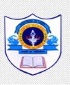    PORTION AND SCHEDULE FOR PRE- MID TERM EXAMINATION                                           CLASS V                                         2019-2020SUBJECT/DATEPORTIONCOMPUTER SCIENCEUnit -2  Programming BasicsENGLISH* Class BookUnit – 1 – The Dream CatcherUnit- 6 – LeisureSpell Check Word Meanings Framing of Sentences Question & Answers Reference to Context Think & Answer * Story BookUnit 1 –The Violet  Spell Check Word Meanings * Reading Comprehension* Language Structure Subject and Predicate * Creative Writing- Informal Letter WritingHINDIHindi Prose and Language based on       1.  प्रार्थना [कविता]       2. सुंदर राजकुमार [पाठ]Language structure1. कारक2. संज्ञा और उसके भेद [ व्यक्तिवाचक, जातिवाचक और      भाववाचक ] अर्थग्रहणEVS Unit 6: Food Making In Plants Unit 9: Producing Food Unit 12: Growing PlantsMATHEMATICSChapter-1: Place ValueReading and writing 7,8 digit numbers in Indian and International SystemPlace Value of a digit in a numberExpanded Form and Standard FormNumbers Before and AfterBuilding NumbersComparing and Ordering numbersSkip CountingRounding NumbersChapter-2: Addition, Subtraction and their applicationAdding and Subtracting numbersProperties of Addition and SubtractionProfit and LossWord ProblemsVocabulary SumsChapter-3: Multiplication, Division and their applicationMultiplication and Division of Whole NumbersProperties of Multiplication and DivisionFinding AveragesWord Problems